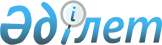 Аудандық мәслихаттың 2011 жылғы 13 желтоқсандағы № 4С39-1 "Ауданның 2012-2014 жылдарға арналған бюджеті туралы" шешіміне өзгерістер енгізу туралы
					
			Күшін жойған
			
			
		
					Ақмола облысы Егіндікөл аудандық мәслихатының 2012 жылғы 28 қыркүйектегі № 5С 9-1 шешімі. Ақмола облысының Әділет департаментінде 2012 жылғы 18 қазанда № 3469 тіркелді. Қолданылу мерзімінің аяқталуына байланысты күші жойылды - (Ақмола облысы Егіндікөл аудандық мәслихатының 2013 жылғы 18 сәуірдегі № 44 хатымен)      Ескерту. Қолданылу мерзімінің аяқталуына байланысты күші жойылды - (Ақмола облысы Егіндікөл аудандық мәслихатының 18.04.2013 № 44 хатымен).      РҚАО ескертпесі:

      Мәтінде авторлық орфография және пунктуация сақталған.

      Қазақстан Республикасының 2008 жылғы 4 желтоқсандағы Бюджет кодексінің 106 бабының 2 тармағының 4) тармақшасына, 4 тармағына, Қазақстан Республикасының 2001 жылғы 23 қаңтардағы «Қазақстан Республикасындағы жергілікті мемлекеттік басқару және өзін-өзі басқару туралы» Заңының 6 бабының 1 тармағының 1) тармақшасына сәйкес аудандық мәслихат ШЕШІМ ЕТТІ:



      1. Егіндікөл аудандық мәслихаттың «Ауданның 2012-2014 жылдарға арналған бюджеті туралы» 2011 жылғы 13 желтоқсандағы № 4С39-1 (Нормативтік құқықтық актілерді мемлекеттік тіркеудің тізілімінде № 1-8-118 тіркелген, 2012 жылғы 16-23 қаңтарда аудандық «Егіндікөл» газетінде жарияланған) шешіміне келесі өзгерістер енгізілсін:



      1 тармақ жаңа редакцияда баяндалсын:



      «1. Ауданның 2012 – 2014 жылдарға арналған бюджеті 1, 2, 3 қосымшаларға сәйкес, оның ішінде 2012 жылға арналған келесі көлемінде бекітілсін:



      1) түсімдер – 999489,6 мың теңге, соның ішінде:



      салықтық түсімдер – 96493 мың теңге;



      салықтық емес түсімдер – 2115,5 мың теңге;



      трансферттердің түсімдері – 900881,1 мың теңге;



      2) шығындар – 1037624,1 мың теңге;



      3) таза бюджеттік кредит беру – 7999 мың теңге, соның ішінде:



      бюджеттік кредиттер – 9958 мың теңге;



      бюджеттік кредиттерді өтеу – 1959 мың теңге;



      4) қаржы активтерімен жасалатын операциялар бойынша сальдо – -4778 мың теңге, соның ішінде:



      қаржы активтерін сатып алу – 1003 мың теңге;



      мемлекеттің қаржы активтерін сатудан түсетін түсімдер - 5781 мың теңге;



      5) бюджет тапшылығы (профицит) – - 41355,5 мың теңге;



      6) бюджет тапшылығын қаржыландыру (профицитті пайдалану) – 41355,5 мың теңге:



      қарыздар түсімі – 0 мың теңге;



      қарыздарды өтеу – 2683,6 мың теңге;



      бюджет қаражаттарының пайдаланылатын қалдықтары – 44039,1 мың теңге.»;



      көрсетілген шешімінің 1, 4, 5, 7 қосымшалары осы шешімнің 1, 2, 3, 4 қосымшаларына сәйкес жаңа редакцияда баяндалсын.



      2. Осы шешім Ақмола облысының Әділет департаментінде мемлекеттік тіркелген күннен бастап күшіне енеді және 2012 жылдың 1 қаңтарынан бастап қолданысқа енгізіледі.      Аудандық мәслихат

      сессиясының төрағасы                       С.Сақанов      Аудандық мәслихаттың

      хатшысы                                    Р.Муллаянов      КЕЛІСІЛДІ      Егіндікөл ауданының әкімі                  Д.Жұрымбаев

Егіндікөл аудандық мәслихатының  

2012 жылғы 28 қыркүйектегі № 5С9-1

шешіміне 1 қосымша        

Ауданның 2012 жылға арналған бюджеті

Егіндікөл аудандық мәслихатының  

2012 жылғы 28 қыркүйектегі № 5С9-1

шешіміне 2 қосымша        

2012 жылға арналған республикалық бюджеттен берілетін нысаналы трансферттер

Егіндікөл аудандық мәслихатының  

2012 жылғы 28 қыркүйектегі № 5С9-1

шешіміне 3 қосымша          

2012 жылға арналған облыс бюджеттерiнен нысаналы трансферттер

Егіндікөл аудандық мәслихатының 

2012 жылғы 28 қыркүйектегі № 5С9-1

шешіміне 4 қосымша         

2012 жылға арналған ауылдар (селолық), ауылдық (селолық) округтердің бюджеттік бағдарламаларыкестенің жалғасыкестенің жалғасы
					© 2012. Қазақстан Республикасы Әділет министрлігінің «Қазақстан Республикасының Заңнама және құқықтық ақпарат институты» ШЖҚ РМК
				санатысанатысанатысанатыСомасыныбысыныбысыныбыСомаішкі сыныбыішкі сыныбыСомаI. Түсімдер999489,61Салықтық түсімдер9649301Табыс салығы45572Жеке табыс салығы455703Әлеуметтiк салық534201Әлеуметтік салық5342004Меншiкке салынатын салықтар332681Мүлiкке салынатын салықтар195563Жер салығы6134Көлiк құралдарына салынатын салық78285Бірыңғай жер салығы527105Тауарларға, жұмыстарға және қызметтерге салынатын iшкi салықтар45612Акциздер2753Табиғи және басқа ресурстарды пайдаланғаны үшiн түсетiн түсiмдер30104Кәсiпкерлiк және кәсiби қызметтi жүргiзген үшiн алынатын алымдар127608Заңдық мәнді іс-әрекеттерді жасағаны және (немесе) оған уәкілеттігі бар мемлекеттік органдар немесе лауазымды адамдар кұжаттар бергені үшін алынатын міндетті төлемдер6871Мемлекеттік баж6872Салықтық емес түсiмдер2115,501Мемлекеттік меншіктен түсетін кірістер260,55Мемлекет меншігіндегі мүлікті жалға беруден түсетін кірістер2597Мемлекеттік бюджеттен берілген кредиттер бойынша сыйақылар1,504Мемлекеттік бюджеттен қаржыландырылатын, сондай-ақ Қазақстан Республикасы Ұлттық Банкінің бюджетінен (шығыстар сметасынан) ұсталатын және қаржыландырылатын мемлекеттік мекемелер салатын айыппұлдар, өсімпұлдар, санкциялар, өндіріп алулар11001Мұнай секторы ұйымдарынан түсетін түсімдерді қоспағанда, мемлекеттік бюджеттен қаржыландырылатын, сондай-ақ Қазақстан Республикасы Ұлттық Банкінің бюджетінен (шығыстар сметасынан) ұсталатын және қаржыландырылатын мемлекеттік мекемелер салатын айыппұлдар, өсімпұлдар, санкциялар, өндіріп алулар110006Басқа да салықтық емес түсiмдер7551Басқа да салықтық емес түсiмдер7554Трансферттердің түсімдері900881,102Мемлекеттiк басқарудың жоғары тұрған органдарынан түсетiн трансферттер900881,12Облыстық бюджеттен түсетiн трансферттер900881,1Функционалдық топФункционалдық топФункционалдық топФункционалдық топФункционалдық топСомаКіші функцияКіші функцияКіші функцияКіші функцияСомаБюджеттік бағдарламалардың әкiмшiсiБюджеттік бағдарламалардың әкiмшiсiБюджеттік бағдарламалардың әкiмшiсiСомаБағдарламаБағдарламаСомаАтауыСомаII. Шығындар1037624,101Жалпы сипаттағы мемлекеттiк қызметтер1563421Мемлекеттiк басқарудың жалпы функцияларын орындайтын өкiлдi, атқарушы және басқа органдар140634112Аудан (облыстық маңызы бар қала) мәслихатының аппараты11720001Аудан (облыстық маңызы бар қала) мәслихатының қызметін қамтамасыз ету жөніндегі қызметтер11720122Аудан (облыстық маңызы бар қала) әкімінің аппараты53547001Аудан (облыстық маңызы бар қала) әкімінің қызметін қамтамасыз ету жөніндегі қызметтер47335,2002Ақпараттық жүйелер құру59003Мемлекеттік органның күрделі шығыстары6152,8123Қаладағы аудан, аудандық маңызы бар қала, кент, ауыл (село), ауылдық (селолық) округ әкімінің аппараты75367001Қаладағы аудан, аудандық маңызы бар қаланың, кент, ауыл (село), ауылдық (селолық) округ әкімінің қызметін қамтамасыз ету жөніндегі қызметтер68910,9022Мемлекеттік органның күрделі шығыстары6456,12Қаржылық қызмет552459Ауданның (облыстық маңызы бар қаланың) экономика және қаржы бөлімі552003Салық салу мақсатында мүлікті бағалауды жүргізу126010Жекешелендіру, коммуналдық меншікті басқару, жекешелендіруден кейінгі қызмет және осыған байланысты дауларды реттеу4269Жалпы сипаттағы өзге де мемлекеттiк қызметтер15156459Ауданның (облыстық маңызы бар қаланың) экономика және қаржы бөлімі15156001Ауданның (облыстық маңызы бар қаланың) экономикалық саясатын қалыптастыру мен дамыту, мемлекеттік жоспарлау, бюджеттік атқару және коммуналдық меншігін басқару саласындағы мемлекеттік саясатты іске асыру жөніндегі қызметтер14747002Ақпараттық жүйелер құру59015Мемлекеттік органның күрделі шығыстары35002Қорғаныс4451Әскери мұқтаждар189122Аудан (облыстық маңызы бар қала) әкімінің аппараты189005Жалпыға бірдей әскери міндетті атқару шеңберіндегі іс-шаралар1892Төтенше жағдайлар жөнiндегi жұмыстарды ұйымдастыру256122Аудан (облыстық маңызы бар қала) әкімінің аппараты256006Аудан (облыстық маңызы бар қала) ауқымындағы төтенше жағдайлардың алдын алу және жою25603Қоғамдық тәртіп, қауіпсіздік, құқықтық, сот, қылмыстық-атқару қызметі2491Құқық қорғау қызметi249458Ауданның (облыстық маңызы бар қаланың) тұрғын үй-коммуналдық шаруашылығы, жолаушылар көлігі және автомобиль жолдары бөлімі249021Елдi мекендерде жол қозғалысы қауiпсiздiгін қамтамасыз ету24904Бiлiм беру422917,61Мектепке дейiнгi тәрбие және оқыту25064464Ауданның (облыстық маңызы бар қаланың) білім бөлімі25064009Мектепке дейінгі тәрбиелеу мен оқытуды қамтамасыз ету24886021Республикалық бюджеттен берілетін нысаналы трансферттер есебінен жалпы үлгідегі, арнайы (түзету), дарынды балалар үшін мамандандырылған, жетім балалар мен ата-аналарының қамқорынсыз қалған балалар үшін балабақшалар, шағын орталықтар, мектеп интернаттары, кәмелеттік жасқа толмағандарды бейімдеу орталықтары тәрбиешілеріне біліктілік санаты үшін қосымша ақының мөлшерін ұлғайту1782Бастауыш, негізгі орта және жалпы орта білім беру379643,5464Ауданның (облыстық маңызы бар қаланың) білім бөлімі379643,5003Жалпы білім беру367268,5064Бастауыш, негізгі орта, жалпыға бірдей орта білім беру ұйымдарының (дарынды балаларға арналған мамандандырылған (жалпы үлгідегі, арнайы (түзету); жетім балаларға және ата-анасының қамқорлығынсыз қалған балаларға арналған ұйымдар): мектептердің, мектеп-интернаттарының мұғалімдеріне біліктілік санаты үшін қосымша ақы мөлшерін республикалық бюджеттен берілетін трансферттер есебінен ұлғайту123759Бiлiм беру саласындағы өзге де қызметтер18210,1464Ауданның (облыстық маңызы бар қаланың) білім бөлімі18210,1001Жергілікті деңгейде білім беру саласындағы мемлекеттік саясатты іске асыру жөніндегі қызметтер7416004Ауданның (облыстық маңызы бар қаланың) мемлекеттік білім беру мекемелерінде білім беру жүйесін ақпараттандыру910005Ауданның (облыстық маңызы бар қаланың) мемлекеттік білім беру мекемелер үшін оқулықтар мен оқу-әдiстемелiк кешендерді сатып алу және жеткізу4730012Мемлекеттік органның күрделі шығыстары115015Республикалық бюджеттен берілетін трансферттер есебінен жетім баланы (жетім балаларды) және ата-аналарының қамқорынсыз қалған баланы (балаларды) күтіп-ұстауға асыраушыларына ай сайынғы ақшалай қаражат төлемдері4239,1020Республикалық бюджеттен берілетін трансферттер есебінен үйде оқытылатын мүгедек балаларды жабдықпен, бағдарламалық қамтыммен қамтамасыз ету80006Әлеуметтiк көмек және әлеуметтiк қамтамасыз ету44506,52Әлеуметтiк көмек31563,5451Ауданның (облыстық маңызы бар қаланың) жұмыспен қамту және әлеуметтік бағдарламалар бөлімі31563,5002Еңбекпен қамту бағдарламасы7888004Ауылдық жерлерде тұратын денсаулық сақтау, білім беру, әлеуметтік қамтамасыз ету, мәдениет, спорт және ветеринар мамандарына отын сатып алуға Қазақстан Республикасының заңнамасына сәйкес әлеуметтік көмек көрсету2085005Мемлекеттік атаулы әлеуметтік көмек453007Жергілікті өкілетті органдардың шешімі бойынша мұқтаж азаматтардың жекелеген топтарына әлеуметтік көмек2524,5010Үйден тәрбиеленіп оқытылатын мүгедек балаларды материалдық қамтамасыз ету169014Мұқтаж азаматтарға үйде әлеуметтiк көмек көрсету441201618 жасқа дейінгі балаларға мемлекеттік жәрдемақылар2075017Мүгедектерді оңалту жеке бағдарламасына сәйкес, мұқтаж мүгедектерді міндетті гигиеналық құралдармен және ымдау тілі мамандарының қызмет көрсетуін, жеке көмекшілермен қамтамасыз ету972023Жұмыспен қамту орталықтарының қызметін қамтамасыз ету109859Әлеуметтiк көмек және әлеуметтiк қамтамасыз ету салаларындағы өзге де қызметтер12943451Ауданның (облыстық маңызы бар қаланың) жұмыспен қамту және әлеуметтік бағдарламалар бөлімі12943001Жергілікті деңгейде жұмыспен қамтуды қамтамасыз ету және халық үшін әлеуметтік бағдарламаларды іске асыру саласындағы мемлекеттік саясатты іске асыру жөніндегі қызметтер10732011Жәрдемақыларды және басқа да әлеуметтік төлемдерді есептеу, төлеу мен жеткізу бойынша қызметтерге ақы төлеу72012Ақпараттық жүйелер құру59021Мемлекеттік органның күрделі шығыстары208007Тұрғын үй-коммуналдық шаруашылық2222801Тұрғын үй шаруашылығы3328458Ауданның (облыстық маңызы бар қаланың) тұрғын үй-коммуналдық шаруашылығы, жолаушылар көлігі және автомобиль жолдары бөлімі718003Мемлекеттік тұрғын үй қорының сақталуын ұйымдастыру718467Ауданның (облыстық маңызы бар қаланың) құрылыс бөлімі2610074Жұмыспен қамту 2020 бағдарламасының екінші бағыты шеңберінде жетіспейтін инженерлік-коммуникациялық инфрақұрылымды дамытуға мен жайластыруға26102Коммуналдық шаруашылық209587467Ауданның (облыстық маңызы бар қаланың) құрылыс бөлімі209587005Коммуналдық шаруашылықты дамыту450006Сумен жабдықтау және су бұру жүйесін дамыту2091373Елді-мекендерді абаттандыру9365123Қаладағы аудан, аудандық маңызы бар қала, кент, ауыл (село), ауылдық (селолық) округ әкімінің аппараты9365008Елді мекендердің көшелерін жарықтандыру6163009Елді мекендердің санитариясын қамтамасыз ету687010Жерлеу орындарын күтіп-ұстау және туысы жоқ адамдарды жерлеу226011Елді мекендерді абаттандыру мен көгалдандыру228908Мәдениет, спорт, туризм және ақпараттық кеңістiк659221Мәдениет саласындағы қызмет19534455Ауданның (облыстық маңызы бар қаланың) мәдениет және тілдерді дамыту бөлімі19534003Мәдени-демалыс жұмысын қолдау195342Спорт3246465Ауданның (облыстық маңызы бар қаланың) Дене шынықтыру және спорт бөлімі3246006Аудандық (облыстық маңызы бар қалалық) деңгейде спорттық жарыстар өткiзу1246007Әртүрлi спорт түрлерi бойынша ауданның (облыстық маңызы бар қаланың) құрама командаларының мүшелерiн дайындау және олардың облыстық спорт жарыстарына қатысуы20003Ақпараттық кеңiстiк21102,3455Ауданның (облыстық маңызы бар қаланың) мәдениет және тілдерді дамыту бөлімі17405,3006Аудандық (қалалық) кiтапханалардың жұмыс iстеуi13754,3007Мемлекеттік тілді және Қазақстан халықтарының басқа да тілдерін дамыту3651456Ауданның (облыстық маңызы бар қаланың) ішкі саясат бөлімі3697002Газеттер мен журналдар арқылы мемлекеттік ақпараттық саясат жүргізу жөніндегі қызметтер36979Мәдениет, спорт, туризм және ақпараттық кеңiстiктi ұйымдастыру жөнiндегi өзге де қызметтер22039,7455Ауданның (облыстық маңызы бар қаланың) мәдениет және тілдерді дамыту бөлімі11242,7001Жергілікті деңгейде тілдерді және мәдениетті дамыту саласындағы мемлекеттік саясатты іске асыру жөніндегі қызметтер5226002Ақпараттық жүйелер құру59010Мемлекеттік органның күрделі шығыстары69032Ведомстволық бағыныстағы мемлекеттік мекемелерінің және ұйымдарының күрделі шығыстары5888,7456Ауданның (облыстық маңызы бар қаланың) ішкі саясат бөлімі6643001Жергілікті деңгейде ақпарат, мемлекеттілікті нығайту және азаматтардың әлеуметтік сенімділігін қалыптастыру саласында мемлекеттік саясатты іске асыру жөніндегі қызметтер5803003Жастар саясаты саласындағы өңірлік бағдарламаларды iске асыру500006Мемлекеттік органның күрделі шығыстары340465Ауданның (облыстық маңызы бар қаланың) дене шынықтыру және спорт бөлімі4154001Жергілікті деңгейде дене шынықтыру және спорт саласындағы мемлекеттік саясатты іске асыру жөніндегі қызметтер3854004Мемлекеттік органның күрделі шығыстары30010Ауыл, су, орман, балық шаруашылығы, ерекше қорғалатын табиғи аумақтар, қоршаған ортаны және жануарлар дүниесін қорғау, жер қатынастары271171Ауыл шаруашылығы23122459Ауданның (облыстық маңызы бар қаланың) экономика және қаржы бөлімі1449099Мамандарды әлеуметтік қолдау жөніндегі шараларды іске асыру1449473Ауданның (облыстық маңызы бар қаланың) ветеринария бөлімі7437001Жергілікті деңгейде ветеринария саласындағы мемлекеттік саясатты іске асыру жөніндегі қызметтер5335,5003Мемлекеттік органның күрделі шығыстары1818,5007Қаңғыбас иттер мен мысықтарды аулауды және жоюды ұйымдастыру283477Ауданның (облыстық маңызы бар қаланың) ауыл шаруашылығы және жер қатынастары бөлімі14236001Жергілікті деңгейде ауыл шаруашылығы және жер қатынастары саласындағы мемлекеттік саясатты іске асыру жөніндегі қызметтер12656003Мемлекеттік органның күрделі шығыстары15809Ауыл, су, орман, балық шаруашылығы және қоршаған ортаны қорғау мен жер қатынастары саласындағы өзге де қызметтер3995473Ауданның (облыстық маңызы бар қаланың) ветеринария бөлімі3995011Эпизоотияға қарсы іс-шаралар жүргізу399511Өнеркәсіп, сәулет, қала құрылысы және құрылыс қызметі106082Сәулет, қала құрылысы және құрылыс қызметі10608467Ауданның (облыстық маңызы бар қаланың) құрылыс бөлімі6345001Жергілікті деңгейде құрылыс саласындағы мемлекеттік саясатты іске асыру жөніндегі қызметтер6085,5014Ақпараттық жүйелер құру59017Мемлекеттік органның күрделі шығыстары200,5468Ауданның (облыстық маңызы бар қаланың) сәулет және қала құрылысы бөлімі4263001Жергілікті деңгейде сәулет және қала құрылысы саласындағы мемлекеттік саясатты іске асыру жөніндегі қызметтер4032004Мемлекеттік органның күрделі шығыстары23112Көлiк және коммуникация573261Автомобиль көлiгi57326123Қаладағы аудан, аудандық маңызы бар қала, кент, ауыл (село), ауылдық (селолық) округ әкімінің аппараты51753013Аудандық маңызы бар қалаларда, кенттерде, ауылдарда (селоларда), ауылдық (селолық) округтерде автомобиль жолдарының жұмыс істеуін қамтамасыз ету51753458Ауданның (облыстық маңызы бар қаланың) тұрғын үй-коммуналдық шаруашылығы, жолаушылар көлігі және автомобиль жолдары бөлімі5573023Автомобиль жолдарының жұмыс істеуін қамтамасыз ету557313Өзгелер134753Кәсiпкерлiк қызметтi қолдау және бәсекелестікті қорғау4447469Ауданның (облыстық маңызы бар қаланың) кәсіпкерлік бөлімі4447001Жергілікті деңгейде кәсіпкерлік пен өнеркәсіпті дамыту саласындағы мемлекеттік саясатты іске асыру жөніндегі қызметтер4253003Кәсіпкерлік қызметті қолдау44004Мемлекеттік органның күрделі шығыстары1509Өзгелер9028123Қаладағы аудан, аудандық маңызы бар қала, кент, ауыл (село), ауылдық (селолық) округ әкімінің аппараты860040Республикалық бюджеттен берілетін нысаналы трансферттер есебінен «Өңірлерді дамыту» Бағдарламасы шеңберінде өңірлерді экономикалық дамытуға жәрдемдесу бойынша шараларды іске асыру860458Ауданның (облыстық маңызы бар қаланың) тұрғын үй-коммуналдық шаруашылығы, жолаушылар көлігі және автомобиль жолдары бөлімі7168001Жергілікті деңгейде тұрғын үй-коммуналдық шаруашылығы, жолаушылар көлігі және автомобиль жолдары саласындағы мемлекеттік саясатты іске асыру жөніндегі қызметтер6879,8013Мемлекеттік органның күрделі шығыстары288,2459Ауданның (облыстық маңызы бар қаланың) экономика және қаржы бөлімі1000012Ауданның (облыстық маңызы бар қаланың) жергілікті атқарушы органының резерві100014Борышқа қызмет көрсету1,51Борышқа қызмет көрсету1,5459Ауданның (облыстық маңызы бар қаланың) экономика және қаржы бөлімі1,5021Жергілікті атқарушы органдардың облыстық бюджеттен қарыздар бойынша сыйақылар мен өзге де төлемдерді төлеу бойынша борышына қызмет көрсету1,515Трансферттер16434,51Трансферттер16434,5459Ауданның (облыстық маңызы бар қаланың) экономика және қаржы бөлімі16434,5006Пайдаланылмаған (толық пайдаланылмаған) нысаналы трансферттерді қайтару16434,5III. Таза бюджеттік кредит беру7999Бюджеттік кредиттер995810Ауыл, су, орман, балық шаруашылығы, ерекше қорғалатын табиғи аумақтар, қоршаған ортаны және жануарлар дүниесін қорғау, жер қатынастары99581Ауыл шаруашылығы9958459Ауданның (облыстық маңызы бар қаланың) экономика және қаржы бөлімі9958018Мамандарды әлеуметтік қолдау шараларын іске асыруға берілетін бюджеттік кредиттер995805Бюджеттік кредиттерді өтеу195901Бюджеттік кредиттерді өтеу19591Мемлекеттік бюджеттен берілген бюджеттік кредиттерді өтеу1959IV. Қаржы активтерімен жасалатын операциялар бойынша сальдо-4778Қаржы активтерін сатып алу100313Өзгелер10039Өзгелер1003458Ауданның (облыстық маңызы бар қаланың) тұрғын үй-коммуналдық шаруашылығы, жолаушылар көлігі және автомобиль жолдары бөлімі1003065Заңды тұлғалардың жарғылық капиталын қалыптастыру немесе ұлғайту100306Мемлекеттің қаржы активтерін сатудан түсетін түсімдер578101Мемлекеттің қаржы активтерін сатудан түсетін түсімдер57811Қаржы активтерін ел ішінде сатудан түсетін түсімдер5781V. Бюджет тапшылығы (профицит)-41355,5VI. Бюджет тапшылығын қаржыландыру (профицитті пайдалану)41355,507Қарыздар түсімі01Мемлекеттік ішкі қарыздар02Қарыз алу келісім-шарттары016Қарыздарды өтеу2683,61Қарыздарды өтеу2683,6459Ауданның (облыстық маңызы бар қаланың) экономика және қаржы бөлімі2683,6005Жергілікті атқарушы органның жоғары тұрған бюджет алдындағы борышын өтеу1959022Жергілікті бюджеттен бөлінген пайдаланылмаған бюджеттік кредиттерді қайтару724,608Бюджет қаражаттарының пайдаланылатын қалдықтары44039,101Бюджет қаражаты қалдықтары44039,11Бюджет қаражатының бос қалдықтары44039,1АтауыСома12Барлығы254 288,1Ағымдағы нысаналы трансферттер42 541,1оның iшiнде:Ауданның ветеринария бөлімі3 995Эпизоотияға қарсы іс-шараларды жүргізуге3 995Ауданның экономика және қаржы бөлімі1 449Мамандарға әлеуметтiк қолдау шараларын көрсетуді iске асыруға1 449Ауданның жұмыспен қамту және әлеуметтік бағдарламалар бөлімі14 548Жұмыспен қамту 2020 Бағдарламасының іс-шараларын іске асыруға, оның iшiнде:14 548жалақыны ішінара субсидиялауға2 518жастар тәжiрибесi1 045халыққа жұмыспен қамту орталықтарының қызметiн қамтамасыз ету10 985Ауданның білім беру бөлімі21 689,1Қазақстан Республикасында бiлiм берудi дамытудың 2011-2020 жылдарға арналған Мемлекеттiк бағдарламасын iске асыруға, оның ішінде:4 897негізгі орта және жалпы орта білім беретін мемлекеттік мекемелердегі физика, химия және биология кабинеттерін оқу жабдығымен жарақтандыруға4 097үйде оқитын мүгедек балаларды жабдықтармен, бағдарламалық қамтыммен қамтамасыз етуге800Жетім баланы (жетім балаларды) және ата-аналарының қамқорынсыз қалған баланы (балаларды) күтіп-ұстауға қамқоршыларға (қорғаншыларға) ай сайынғы ақшалай қаражаттарын төлеуге4 239,1Мектеп мұғалімдеріне және мектепке дейінгі білім беру ұйымдары тәрбиешілеріне біліктілік санаты үшін қосымша ақының мөлшерін арттыруға12 553Егіндікөл селосы әкімінің аппараты400"Өңiрлердi дамыту" Бағдарламасы шеңберiнде өңірлердiң экономикалық дамытуға жәрдемдесу бойынша шаралардың iске асыруына ауылдық (селолық ) округтерiнiң жайғасу мәселелерiн шешуiне400Алакөл селолық округі әкімінің аппараты230"Өңiрлердi дамыту" Бағдарламасы шеңберiнде өңірлердiң экономикалық дамытуға жәрдемдесу бойынша шаралардың iске асыруына ауылдық (селолық ) округтерiнiң жайғасу мәселелерiн шешуiне230Ұзынкөл селолық округі әкімінің аппараты230"Өңiрлердi дамыту" Бағдарламасы шеңберiнде өңірлердiң экономикалық дамытуға жәрдемдесу бойынша шаралардың iске асыруына ауылдық (селолық ) округтерiнiң жайғасу мәселелерiн шешуiне230Дамытуға арналған нысаналы трансферттер211 747оның iшiнде:Ауданның құрылыс бөлімі211 747Сумен жабдықтау және су бұру жүйелерін дамытуға209137Жұмыспен қамту 2020 бағдарламасы шеңберіндегі іс-шараларды іске асыруға, оның iшiнде:2610жетіспейтін инженерлік-коммуникациялық инфрақұрылымды дамытуға және жайластыруға2610АтауыСомаБарлығы29 107,0Ағымдағы нысаналы трансферттер29 107,0оның iшiнде:Ауданның білім беру бөлімі26 053,5Бiлiм беру нысандарының күрделi жөндеуіне26 053,5Ауданның жұмыспен қамту және әлеуметтік бағдарламалар бөлімі728,5Ұлы Отан соғысына қатысқандарға және мүгедектерiне коммуналдық қызметтер көрсетуге арналған шығыстарды төлеу үшiн әлеуметтiк көмек көрсетуге278,5Ақмола облысының аз қамтылған отбасыларының колледждерде оқитын студенттерiнiң және Ақмола облысының селолық жерлердегi көп балалы отбасыларының оқу ақысын төлеуге450,0Аудан әкімінің аппараты2 325,0Мемлекеттік органдарының күрделі шығыстарына арналған2 325,0Функционалдық топФункционалдық топФункционалдық топФункционалдық топФункционалдық топБАРЛЫҒЫКіші функцияКіші функцияКіші функцияКіші функцияБАРЛЫҒЫБюджеттік бағдарламалардың әкiмшiсiБюджеттік бағдарламалардың әкiмшiсiБюджеттік бағдарламалардың әкiмшiсiБАРЛЫҒЫБағдарламаБағдарламаБАРЛЫҒЫАтауыБАРЛЫҒЫ123456Барлығы13734501Жалпы сипаттағы мемлекеттiк қызметтер753671Мемлекеттiк басқарудың жалпы функцияларын орындайтын өкiлдi, атқарушы және басқа органдар75367123Қаладағы аудан, аудандық маңызы бар қала, кент, ауыл (село), ауылдық (селолық) округ әкімінің аппараты75367001Қаладағы аудан, аудандық маңызы бар қаланың, кент, ауыл (село), ауылдық (селолық) округ әкімінің қызметін қамтамасыз ету жөніндегі қызметтер68910,9022Мемлекеттік органның күрделі шығыстары6456,107Тұрғын үй-коммуналдық шаруашылық93653Елді-мекендерді абаттандыру9365123Қаладағы аудан, аудандық маңызы бар қала, кент, ауыл (село), ауылдық (селолық) округ әкімінің аппараты9365008Елді мекендердің көшелерін жарықтандыру6163009Елді мекендердің санитариясын қамтамасыз ету687010Жерлеу орындарын күтіп-ұстау және туысы жоқ адамдарды жерлеу226011Елді мекендерді абаттандыру мен көгалдандыру228912Көлiк және коммуникация517531Автомобиль көлiгi51753123Қаладағы аудан, аудандық маңызы бар қала, кент, ауыл (село), ауылдық (селолық) округ әкімінің аппараты51753013Аудандық маңызы бар қалаларда, кенттерде, ауылдарда (селоларда), ауылдық (селолық) округтерде автомобиль жолдарының қызмет етуін қамтамасыз ету5175313Өзгелер8609Өзгелер860123Қаладағы аудан, аудандық маңызы бар қала, кент, ауыл (село), ауылдық (селолық) округ әкімінің аппараты860040Республикалық бюджеттен берілетін нысаналы трансферттер есебінен «Өңірлерді дамыту» Бағдарламасы шеңберінде өңірлерді экономикалық дамытуға жәрдемдесу бойынша шараларды іске асыру860Абай селосыАлакөл селолық округыСпиридоновка селосыБауман селолық округыБуревестник селосы78910119211945292711078977369110868888489704754291108688884897047542911086888848970475427373,48499,486747801,47477,71736,6188,61741902,664,3101534423108519410153442310851941015344231085194101416342881194053900294667036354700000000000000000000023000002300000230000230Егіндікөл селосыЖалманқұлақ селолық округыҚоржынкөл селосыҰзынкөл селолық округы121314156685773757321933386977167704085718697716770408571869771677040857183976817704068313003500174060072082815326007208281532600720828153232252082815155440670172171051753000517530005175300051753000400002304000023040000230400230